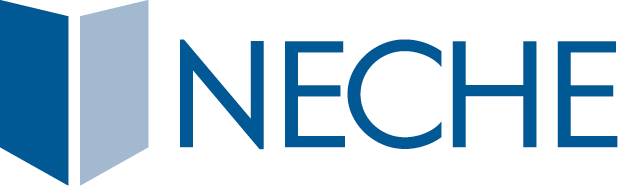 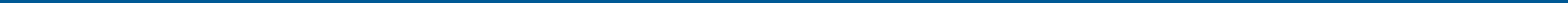 AFFIRMATION OF COMPLIANCE WITH FEDERAL REGULATIONS RELATING TO TITLE IVPeriodically, member institutions are asked to affirm their compliance with federal requirements relating to Title IVprogram participation, including relevant requirements of the Higher Education Opportunity Act.1.  Credit Transfer Policies.  The institution’s policy on transfer of credit is publicly disclosed through its website and other relevant publications. The institution includes a statement of its criteria for transfer of credit earned at another institution of higher education along with a list of institutions with which it has articulation agreements. (NECHE Policy 95. See also Standards for Accreditation 4.29-4.32 and 9.18.)2.  Student Complaints.  “Policies on student rights and responsibilities, including grievance procedures, are clearly stated, well publicized and readily available, and fairly and consistently administered.” (Standards for Accreditation 5.18, 9.8, and 9.18.)3.  Distance and Correspondence Education: Verification of Student Identity: If the institution offers distance education or correspondence education, it has processes in place to establish that the student who registers in a distance education or correspondence education course or program is the same student who participates in and completes the program and receives the academic credit. . . .The institution protects student privacy and notifies students at the time of registration or enrollment of any projected additional student charges associated with the verification of student identity. (NECHE Policy 95. See also Standards for Accreditation 4.48.)4.  FOR COMPREHENSIVE EVALUATIONS ONLY:  Public Notification of an Evaluation Visit and Opportunity for Public Comment: The institution has made an appropriate and timely effort to notify the public of an upcoming comprehensive evaluation and to solicit comments. (NECHE Policy 77.)The undersigned affirms that  (institution name) meets the above federalrequirements relating to Title IV program participation, including those enumerated above.Chief Executive Officer:   	Date:   	March,2016,  June 2020, August 2021URLPrint PublicationsSelf-study/Fifth-year Report Page ReferenceURLPrint PublicationsSelf-study/Fifth-year Report Page ReferenceMethod(s) used for verificationSelf-study/Fifth-year Report Page ReferenceURLPrint PublicationsSelf-study Page Reference